Język angielski - Emilia Adamiak								18.04.2020Klasa IIIA i IIIBMoi drodzy rozpoczynamy kolejny dział. Proszę byście do zeszytów z angielskiego przepisali podane poniżej słówka oraz krótkie wyrażenia. W nawiasie podaję wymowę, którą jeśli macie ochotę również możecie przepisać. Pamiętajcie jednak że wymowa zawsze brzmi troszkę inaczej a to co w nawiasie jest dla was podpowiedzią. Jest to dla was pierwsze zadanie.fruit juice - sok owocowy (frut dżus)water - woda (łoter)sandwiches - kanapki (sandłiczys)chicken - kurczak (cziken)salad - sałatka (salad)youghurt - jogurt (jogyrt)crisps - chipsy / prażynki (krisps)chocolate - czekolada (czoklet)strawberries - truskawki (strowberis)ice carem - lody (ajs krim)I like - Lubię (Aj lajk)I don’t like - Nielubię (Aj dont lajk)do not = don’tJako drugie zadanie proszę o uzupełnienie ćwiczeń na stronie 38 zadanie 1 i 2. W zadaniu nr 1  trzeba podpisać obrazki (są to wasze nowe słówka). Jeśli nie macie możliwości wydrukowania to proszę by w zadaniu nr 1 proszę przepisać do zeszytu 1 - fruit juice	2 - ………….. 		3 - ………….. 	4 - ………….. (i tak dalej)W zadaniu nr 2 na stronie 38 uzupełniamy zdania. Po lewej stronie za każdym razem piszemy co lubimy zaczynając za każdym razem od I like i dopisujemy tylko te produkty które dzieci lubią i są zaznaczone znaczkiem V. Po prawej stronie za każdym razem piszemy co nie lubimy zaczynając za każdym razem od I don’t like i dopisujemy tylko te produkty które dzieci nie lubią i są zaznaczone znaczkiem X. Te osoby które nie mogą wydrukować kartki piszą odpowiedzi do zeszytu. Nie musicie przepisywać już zrobionych przykładów. Czyli piszemy:                      (W miejsce kopek piszemy produkty)I like ………………….				I don’t like ………………….I like ………………….				I don’t like ………………….I like ………………….				I don’t like ………………….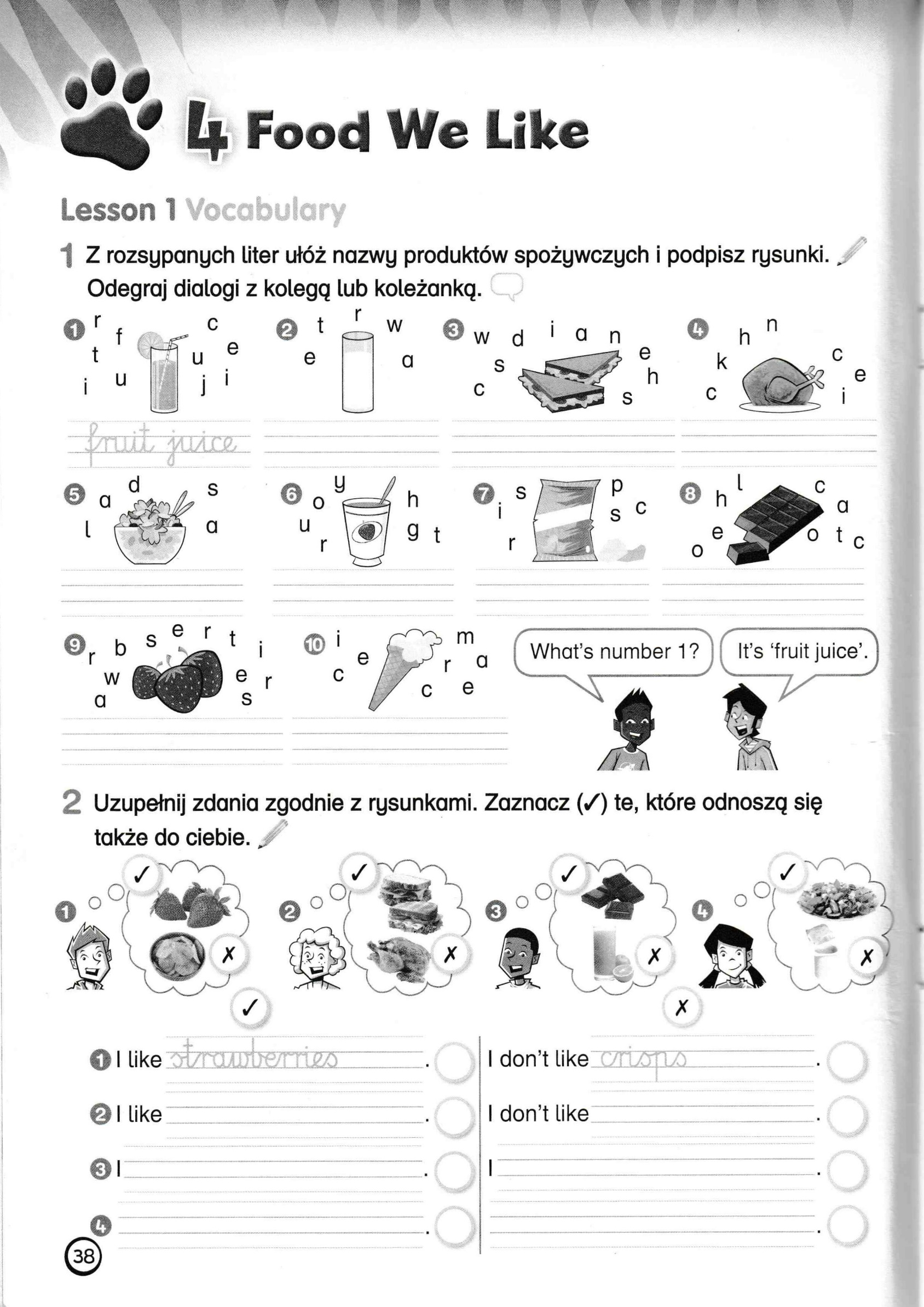 